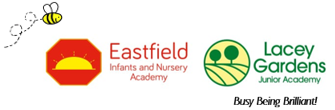 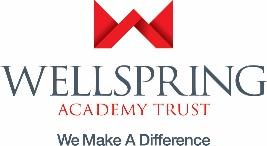                                                     Lacey Gardens Junior Academy Pupil Premium 2019 – 2020Summary informationSummary informationSummary informationSummary informationSummary informationSummary informationSchoolLacey Gardens Junior AcademyLacey Gardens Junior AcademyLacey Gardens Junior AcademyLacey Gardens Junior AcademyLacey Gardens Junior AcademyAcademic Year2019/20Total PP budget£256,080 (PP Funding)£      1,500 (Services)£                (LAC) £4,600    (Post LAC)Total: £262,180Date of most recent PP ReviewMarch 2019Total number of pupils358Number of pupils eligible for PP1945 Service2  Post LAC 0  LAC Dates for next internal review of this strategyDecember 2019March 2020July 2020Current attainment (Data to be confirmed from Dec 2019 ASP Release)Current attainment (Data to be confirmed from Dec 2019 ASP Release)Current attainment (Data to be confirmed from Dec 2019 ASP Release)Pupils eligible for PP (your school)Pupils not eligible for PP (national average) % achieving age related expectations in reading, writing and maths July 201941%% achieving a high standard July 2019Progress in readingProgress in writingProgress in maths3.770.201.52Barriers to future attainment (for pupils eligible for PP, including high ability)Barriers to future attainment (for pupils eligible for PP, including high ability)Barriers to future attainment (for pupils eligible for PP, including high ability)Barriers to future attainment (for pupils eligible for PP, including high ability) In-school barriers (issues to be addressed in school) In-school barriers (issues to be addressed in school) In-school barriers (issues to be addressed in school) In-school barriers (issues to be addressed in school)Create a Clear and consistent culture to ensure that staff, children and families have high aspirations and effective  learning behaviours (KP1)Create a Clear and consistent culture to ensure that staff, children and families have high aspirations and effective  learning behaviours (KP1)Social and emotional skills  that have affected learning characteristics are overcomeSocial and emotional skills  that have affected learning characteristics are overcomeSignificant percentage of pupil premium children also identified with SEND: leading to issues with poor initial language and communication skillsSignificant percentage of pupil premium children also identified with SEND: leading to issues with poor initial language and communication skillsExternal barriers (issues which also require action outside school, such as low attendance rates)External barriers (issues which also require action outside school, such as low attendance rates)External barriers (issues which also require action outside school, such as low attendance rates)External barriers (issues which also require action outside school, such as low attendance rates)D. D. Attendance and persistent absence inhibiting access to quality first teaching for identified groups Attendance and persistent absence inhibiting access to quality first teaching for identified groups E.E.Family circumstance – TAC, CIN, CP, including levels of deprivation – increasing safeguarding concerns and families who require support Family circumstance – TAC, CIN, CP, including levels of deprivation – increasing safeguarding concerns and families who require support F.F.Parental support for learning and aspirations  leads to a potential disconnection with school and its ambitions.Parental support for learning and aspirations  leads to a potential disconnection with school and its ambitions.Desired outcomes Desired outcomes Desired outcomes Desired outcomes Desired outcomes and how they will be measuredDesired outcomes and how they will be measuredSuccess criteria Create a clear and consistent culture to ensure that staff, children and families have high aspirations and effective  learning behaviours(Academy Dream KP1)Target: Attainment is at least in line with National outcomes and underachievement eradicated for all pupilsTarget: All pupils encouraged to show positive learning behaviours in a stimulating learning environmentCreate a clear and consistent culture to ensure that staff, children and families have high aspirations and effective  learning behaviours(Academy Dream KP1)Target: Attainment is at least in line with National outcomes and underachievement eradicated for all pupilsTarget: All pupils encouraged to show positive learning behaviours in a stimulating learning environmentQFT – in all classesPupil Premium Reviews with all class teachers to identify individual needs  and action plan.Learning environments meet the needs of all pupils.Termly assessment points/Pupil progress meeting –  school data is closer to National figures.Children’s talk is rich. Children understand and undertake the roles needed for dialogue (active listening and articulate like an academic)Children use the 6Bs and they agree that they help them in their learning and life Children are displaying positive behaviours for learning in order to maximise learning timeEnd of key stage outcomes move towards being in line with national figures  Social and emotional skills that have affected learning characteristics are overcome(Academy Dream KP3)Target: All pupils are able to access learning successfully Social and emotional skills that have affected learning characteristics are overcome(Academy Dream KP3)Target: All pupils are able to access learning successfullySchool is a caring supportive environment All PP children have a clear, known route to access individual social, behavioural and emotional support from the Care team if requiredEffective pastoral and behavioural, social and emotional wellbeing support in place throughout the school.Children are displaying positive behaviours for learning in order to maximise learning time Children show metacognition skills and are reflective; they understand that mistakes are part of learning Teachers understand and use a restorative, UPR(Unconditional positive regard) ethos when supporting challenging behaviourZero exclusion policy Children are engaged in a wide range of activities and experiences which provide a rich knowledge base and develop the cultural capital of all pupilsSignificant percentage of pupil premium children also identified with SEND: leading to issues with poor initial language and communication skills(Academy Dream KP1)Target: All SEND pupils have their individual needs met and improved outcomes for more vulnerable learnersSignificant percentage of pupil premium children also identified with SEND: leading to issues with poor initial language and communication skills(Academy Dream KP1)Target: All SEND pupils have their individual needs met and improved outcomes for more vulnerable learnersSEND PP children attain and make progress at least in line with Non-PP SEND childrenSEND needs are identified and met  - tracked through provision mapsChildren’s talk is rich. Children understand and undertake the roles needed for dialogue (active listening and articulate like an academic) Attendance and persistent absence and punctuality inhibiting access to quality first teaching for identified groups Target: Whole school attendance is 96%+ for all groupsAttendance and persistent absence and punctuality inhibiting access to quality first teaching for identified groups Target: Whole school attendance is 96%+ for all groupsWhole school attendance is 96% and is monitored daily by the care teamAttendance for all groups is in-line with National expectationsFamily circumstance – TAC, CIN, CP, including levels of deprivation – increasing safeguarding concerns and families who require support Target: Pastoral support effective across the school and all staff will receive CPD to achieve this.Family circumstance – TAC, CIN, CP, including levels of deprivation – increasing safeguarding concerns and families who require support Target: Pastoral support effective across the school and all staff will receive CPD to achieve this.School is a healthy environment – children have additional access to healthy snacks/ nutrition, exercise, health routines, Early and effective interventions with pupils and families causing concern is planned, delivered and reviewed Appropriate (effective and rapid) liaison with outside agencies to support children and their families All staff have a clear understanding of safeguarding pathways and engage in all training pathways.All staff communicate effectively across the school using the CPoms communication systemParental support for learning and aspirations for their children are raised (Academy Dream KP1)Target: Parents are encouraged to work alongside the school to help all pupils realise and achieve their full potential.Parental support for learning and aspirations for their children are raised (Academy Dream KP1)Target: Parents are encouraged to work alongside the school to help all pupils realise and achieve their full potential.Outcomes improve for all groups – PP parents attend parents evening, Exit Points and family learning events etc.Pupil Premium review meetings with parents for target pupils.Staff ensure all pupils can access school functions / opportunities (regardless of ability to pay) Planned expenditure Planned expenditure Planned expenditure Planned expenditure Planned expenditure Planned expenditure               Academic Year                                              2019-2020                                              2019-2020                                              2019-2020                                              2019-2020                                              2019-2020The three headings below enable schools to demonstrate how they are using the pupil premium to improve classroom pedagogy, provide targeted support and support whole school strategies. The three headings below enable schools to demonstrate how they are using the pupil premium to improve classroom pedagogy, provide targeted support and support whole school strategies. The three headings below enable schools to demonstrate how they are using the pupil premium to improve classroom pedagogy, provide targeted support and support whole school strategies. The three headings below enable schools to demonstrate how they are using the pupil premium to improve classroom pedagogy, provide targeted support and support whole school strategies. The three headings below enable schools to demonstrate how they are using the pupil premium to improve classroom pedagogy, provide targeted support and support whole school strategies. The three headings below enable schools to demonstrate how they are using the pupil premium to improve classroom pedagogy, provide targeted support and support whole school strategies. Quality of teaching for allQuality of teaching for allQuality of teaching for allQuality of teaching for allQuality of teaching for allQuality of teaching for allDesired outcomeChosen action / approachWhat is the evidence and rationale for this choice?How will you ensure it is implemented well?Staff lead/CostWhen will you review implementation?Evidence of impactChildren in receipt of pupil premium funding achieve expected progress or better through QFT and when required they are supported by wave 2 and 3 interventions (Academy Development Dream KP1)SEND needs are identified and metEvidence pedagogy so that QFT is extraordinary and has the  greatest positive impact on pupils outcomes (Academy Development Dream KP2)   Shared vision and focus across KS1 and KS2QFT – CPDTermly Pupil Assessments/Progress meeting to identify underachievers Subject/Middle leads to drive QFT planning and provisionQuality support for learning in the classroomDesign and implement a Curriculum that enables children to read with purpose and develop cultural capital SEND reviews identify needs and targets. Support is available in every classroom and additional interventions are delivered by SEND TA lead.‘What happens in the classroom makes the biggest difference’Closing the attainment gap: Key lessons learned in the EEF’s first six yearsShared academy vision and dream Quality shared CPD across both key stages Monitoring of teachingAnalysis of data and discussion with staff to identify target pupils·         SLT & Middle LeadersCost ImplicationsStaffing:Leadership Responsibility - £20,000TA Support – £100,00Staff Training £5000Termly  - Pupil attainment and progress will be monitored after key assessment points and through discussion at pupil progress meetings.Impact and evaluation of intervention programmes will be monitored after the completion of each intervention programmeRaise attainment / progress in reading, writing and maths – (Academy Development Dream KP3)Ensure disadvantaged children have increased first hand experiences and remove the potential of any cost barriersCurriculum Enhancement / Enrichment activities i.e.  year group visits, sporting opportunities, after school provision, visitors to school – Shakespeare Drama group and production, whole school WOW weeks.Inspirational learning experiences are regularly provided .Mini Police Project will engage pupils first hand in a variety of ‘Keeping children safe’ projects in school and the local community.Young Carers support programme in school.All pupils have access to quality reading materials in school and at homeThis universal benefit is planned to reflect the falling income for vulnerable families There is evidence which illustrates the importance of reading for pleasure for both educational purposes as well as personal development Evidence also suggests that there is a positive relationship between reading frequency, reading enjoyment and attainment. Reading enjoyment has been reported as more important for children’s educational success than their family’s socio-economic status. There is a positive link between positive attitudes towards reading and scoring well on reading assessments. Regularly reading stories outside of school is associated with higher scores in reading assessments.  Evidence suggests that reading for pleasure is an activity that has emotional and social consequences. Other benefits to reading for pleasure include: text comprehension and grammar, positive reading attitudes, pleasure in reading in later life, increased general knowledgePupil questionnairesParental engagementEvidence in books % of pupils working at year group expectations increases SEND needs identified and metReading rewards/provision of book clubsSLT & Middle LeadersYear Group TeamsWOW Weeks funding £2000Curriculum enrichment projects £4000Mini Police Project £500Reading books £5000Termly Improve behaviour, social and emotional wellbeing Provision of Healthy snacks and milkProvision of healthy snacks and milk to ensure that all pupils can access learning successfully and barriers to learning are reduced. CT’s and support staff to monitor vulnerable pupils and ensure that barriers to learning are swiftly removed.Obesity crisis document Accessibility to learning  - a hungry/thirsty child will find their concentration levels are poor and engagement in learning is limited. School fruit bowls provide healthy snacks Fresh milk provided for all PP pupilsLSCool Milk £1000Healthy Snacks - £10/week £150/termTermlyTotal budgeted cost£138,000   Total budgeted cost£138,000   Total budgeted cost£138,000   Total budgeted cost£138,000   Total budgeted cost£138,000   Targeted support - Attendance/PastoralTargeted support - Attendance/PastoralTargeted support - Attendance/PastoralTargeted support - Attendance/PastoralTargeted support - Attendance/PastoralTargeted support - Attendance/PastoralDesired outcomeChosen action/approachWhat is the evidence and rationale for this choice?How will you ensure it is implemented well?Staff lead/CostsWhen will you review implementation?Evidence of impactAttendance and punctuality of  pupils is raisedReduce/ remove attendance barriers for disadvantaged pupils.Improve school attendance to 96%+ and reduce the incidence of persistent lates and absences. Caring supportive environment where children want to attend and feel safe is evident throughout schoolMonitoring of attendance in line with attendance policy and completed daily  in school. Weekly meeting with SLT to identify trends and persistent Absences and action required.‘Super-starts’ – early morning club providing breakfast and activities to target vulnerable pupils to help alleviate attendance and punctuality issues. (Supported by Magic Breakfast scheme)Incentive and reward schemes for attendance i.e. Termly In it to Win It reward for 98% attendanceTermly rewards for 100% attendance Attendance is positively supported and absences challenged where appropriate Attendance of disadvantaged pupils to be monitored and interventions to take place as required. Stay safe counselling and personalised programmes delivered by school counsellorEarly Intervention is recognised as best-practice approach to help families most in need, providing support to help families engage with school with an aim to improve outcomes for childrenGood mental and emotional wellbeing is an integral part of children and young people’s holistic development. When this development is inhibited, counselling can be an effective and important resource. The aims of counselling are to assist the child or young person to achieve a greater understanding of themselves and their relationship to their world, to create a greater awareness and utilisation of their personal resources, to build their resilience, and to support their ability to address problems and pursue meaningful goals.The % of pupils in PA (90% and below) to be reduced.Overall absence is in-line national average for similar schools. Implementation of Attendance Policy. Half termly monitored attendance. Attendance to be celebrated with children in assembly Social media and website celebrate success in attendance Governors review  SLT Nurture care TeamSuper starts CostingStaffing - £100/week  £1200/termCosts - £50/week  £600/termAttendance Rewards£500Half termly Targeted Intervention Support, meeting identified individual needsImplementation of new mastery for maths approach for all Year groups.Intensive, well-resourced, small group tuition led by experienced teachers.Dedicated TA lead for SEND pupilsStaff are trained in effective ways to support children with SENDTeaching Resources available as requiredEFF research for same day intervention and Mastery Maths approaches (instant feedback +8 months, reading comprehension strategies +6 months, mastery maths +5months, phonics +4– EEF)EEF Evidence indicates that one to one tuition can be effective, on average accelerating learning by approx.. five additional months’ progress. There are a number of meta-analyses which indicate that, on average, mastery learning approaches are effective, leading to an additional five months’ progress over the course of a school year compared to traditional approaches.Target pupils/groups identifiedStaff TRaining in Mastery Maths approachSubject Leads ensure that classrooms have adequate resources to support learning.SENDCO oversees the provision of all pupils on the SEND registerIntervention is overseen by Assistant Principal and SENDCO.PP lead & SENDCO1:1/Small group support led by qualified teacher Staffing Cost: £10,000SEND Lead - TA supportStaffing Cost £40,000Total budgeted cost£50,000Total budgeted cost£50,000Total budgeted cost£50,000Total budgeted cost£50,000Total budgeted cost£50,000Other approachesOther approachesOther approachesOther approachesOther approachesOther approachesDesired outcomeChosen action/approachWhat is the evidence and rationale for this choice?How will you ensure it is implemented well?Staff leadWhen will you review implementation?All safeguarding concerns and families who require support via EH, TAC, CIN, CP, including levels of deprivation are swiftly addressed / implemented EHA completed to identify family needs All SLT have two-day safeguarding training DSL attends all multi-agency meetings Staff regularly capture the voice of the child which is relayed into multi-agency meetings Classroom supportsupport individual children through difficult periods – aiming to raise self-esteem, aspirations etc.Endeavour to remove barriers to learning that may not be addressed by the child’s parents /guardiansEarly Intervention is recognised as a best practice approach to help families most in need, providing support to help families engage with school with an aim to improve outcomes for children.Paul Dix When the Adults Change Everything Changes – pg. 6 Meeting and GreetingAll staff on board with the Lincolnshire six year training pathwaySLT on the gate – to hear parent voice6 Bees to encourage the child’s voiceParental questionnairesSafeguarding policy revised in line with the government and Lincolnshire outlinesCPOMS now in place and DSL looks for patterns and identify concernsWeekly care team meetingsSafeguarding strategy meetings half termlyAttend Local Authority Safeguarding meetingAll SLT MembersCosting £20,000Ongoing Parental support for learning and aspirations for their children are raised Promote high aspirations at all opportunities – parents evening, showcase events etc. Language and logic Club Workshops for parents Development of ‘#Laceyfieldlouth’ PTAIt is clear that powerful social and economic factors still prevent many parents from fully participating in schooling. There is a major difference between involving parents in schooling and engaging parents in learning. While involving parents in school activities has an important social and community function, it is only the engagement of parents in learning in the home that is most likely to result in a positive difference to learning outcomes. Harris – Do parents know they matter?Parental surveys / feedback Outcomes for childrenChild questionnairesParental involvement in school activitiesHSA organised social events that include parents and pupils  from both schoolsAll SLT MembersCosting£5000Termly Improve behaviour, social and emotional wellbeing in order that pupils are ready for learning.Transition Project in Y3/6Vulnerable pupils to receive additional support at after school clubs that will focus on self-esteem, life skills and confidence building.‘The transition between phases of education is a risk point for vulnerable learners’Closing the attainment gap: Key lessons learned in the EEF’s first six yearsY3 Well-being ProjectY6 Transition ProjectLed by PP LeadStaffing for projects - £10,000Resources - £1000Total budgeted cost£36,000Total budgeted cost£36,000Total budgeted cost£36,000Total budgeted cost£36,000Total budgeted cost£36,000Review of expenditure Review of expenditure Review of expenditure Review of expenditure Review of expenditure Previous Academic YearPrevious Academic YearSeptember 2018 – July 2019September 2018 – July 2019September 2018 – July 2019Quality of teaching for allQuality of teaching for allQuality of teaching for allQuality of teaching for allQuality of teaching for allDesired outcomeChosen action/approachEstimated impact: Did you meet the success criteria? Include impact on pupils not eligible for PP, if appropriate.Lessons learned (and whether you will continue with this approach)CostRaise attainment / progress in reading, writing and maths – (Key priority in SIP) SEND needs are identified and metDedicated leadership responsibilityDedicated senior leadership role to oversee the development, planning and robust evaluation of all Pupil Premium work, monitored and supported by a named governorQuality First TeachingSenior Management are committed in their drive to provide quality first teaching in all classes and will endeavour to provide targeted CPD and professional support for all staff.Tracking DataImproved effective data and gap analysis, through improved pupil progress monitoring - monitoring progress and identifying and targeting pupils in danger of making below acceptable progress.School tracking systems identify under-achievement and vulnerable groups at the start of the academic year and following key assessment points. All information shared with teaching staff and through professional dialogue target pupils identified and intervention programmes in place. For some under-achieving targets detailed provision maps and case studies will be completed.AccountabilityThrough clear performance management targets All STAFF are aware of their responsibility and accountability in eradicating underachievement and low aspirations.Effective use of TA’sSupport will be re-directed through the classrooms and Class teachers are responsible to ensure that this resource is used effectively. Intervention (Evidence Based)PP lead will investigate additional intervention resources to support under-achievement and meet the needs of higher ability pupils. New support packages will be fully resourced for delivery and include staff training.Planning SupportSenior Teachers/Well Spring Associate Principles to support all year group to plan and deliver effective lessons and sequences of learning. Engagement with research projects Staff will continue to engage with research projects   LEAP/Mobilise . Regular PLC’s will be part of termly professional development.Pupil Premium Leadership role on SLT and named governor appointedAssessment Data always compares performance of All PP AND Non-PP pupils at each assessment point.Progress reports at each assessment point indicate progress of all pupils and highlight pupil premium pupilsPupil Progress meetings follow each assessment point and individual pupils are discussed and progress monitored.A full programme of CPD developed each term to provide quality training that will impact on Quality first teaching TA support will be classroom based and led by the class-teacher to identify and meet the needs of individual pupilsEvidence based intervention identified by key subject leaders, training provided for all staff.Pupil premium lead to complete LEAP research project.Additional subject development will be led by senior leaders and Well-Spring associate principlesAssessment Calendar in place from the start of the Academic Year with clear expectations for all teaching staff and senior leaders.Pupil progress meetings have provided opportunities for discussions between class teachers and senior leaders and to target underachieving pupilsTA support reorganised in class with additional support for Y6 to target underachievement.Staff CPD and staff meetings termly plan with clear and continued focus on quality first teaching.LEAP project completed  - supported the continued development of improving outcomes for disadvantaged pupils in-line with current research. A full programme  for English subject leaders training was completed and this was then delivered to staff through regular PLC’s. Staff acted upon research and devised individual/year group action plans to implement ideas in the classroom. All staff were receptacle to new developments and were willing to adapt classroom practice.Support from Well-Spring associate principle were key to supporting the development of reading and writing throughout the school. Reading resources were updated and all reading books banded. A new approach to writing using WAGOLL’s was also implemented in each year group. The drive towards improving standards through the delivery of Quality First Teaching will continue to be a key driver in the new Academy Dream.Impact of all the hard work was not reflected in End of KS2 results 2019 but firm foundations have been laid and we will continue to build on these over the next few years, eradicating under-achievement and bringing attainment and progress in-line with National.We want every child to achieve their full potential.StaffingCosts(SLT/TA’s)TrainingTeaching/Learning resourcesRaise attainment / progress in reading, writing and maths – (Key priority in SIP) Ensure disadvantaged children have increased first hand experiences and remove the potential of any cost barriersProvide opportunities for first hand experiences to facilitate reflective writingRaise motivation, self-esteem, and confidence.Curriculum Enhancement / Enrichment activities i.e.  year group visits, sporting opportunities, after school provision, visitors to school – Shakespeare Drama group and production, whole school WOW weeks.Inspirational learning experiences are regularly provided .Mini Police Project will engage pupils first hand in a variety of ‘Keeping children safe’ projects in school and the local community.Lincoln University Art ProjectYoung Carers support programme in school.Year group teams encouraged to explore all opportunities for curriculum development and to allow ‘life’ experiences for all pupils This will be supported by a series of ‘WOW’ weeks with a whole school theme and opportunities for learning across the year groups.Additional extra-curricular activities will be supported and encourage participation from disadvantaged pupils.Mini Police officers elected by peers will plan assemblies, competitions and events to support ‘Keeping children safe in education’Lacey Gardens will participate in Lincoln University art project to provide inspirational experiences to encourage further education and dreaming big.Young Carers in school will be supported and acknowledged for the support they give to their families. Rewards and trips out will be organised by the leaders e.g. pantomime visit.All activities that enhance and inspire learning through our curriculum should be encouraged.  This will provide ‘life’ experiences that some children will not even access from home and enrich their lives and provide aspirations for their future. All activities should be planned within the curriculum review. Mini-Police project encompassed school based and community work and these firm foundations will be further developed next year within the  second year of the project.All current projects will be continued in the  next academic year and we endeavour to ensure that All pupils are engaged and excited by their learning and aim to reach their full potentialImprove behaviour, social and emotional wellbeing Provision/support for external assessmentsEvery opportunity in place to support high aspirations and external assessments through extra-curricular clubs, Easter school, SAT breakfast club and revision materials. SAT buster books provided as a revision/homework tool for all Y6 pupilsEaster school to target underachieving disadvantaged pupilsSAT Breakfast ClubAdditional 1:1/Small group support Y6 Progress and attainment was monitored by Assessment Lead closely all year.Each term data was monitored and the performance of all groups, in all year groups was carefully analysed.Pupil Progress Meetings allowed time for discussion with CT’s and target pupils identified.This data was also reported to GovernorsAny additional support for Y6 was swiftly implementedThe needs of the pupils are quickly established at the start of the year and quality support put in place. It is important that this continues every academic year until underachievement is eradicated.Raise attainment / progress in reading, writing and maths – (Key priority in SIP) Children have access to a range of inspiring and pleasurable  reading resources in a learning environment that is fully resourced, so that barriers to reading for pleasure are removed swiftly.Reading scheme to be extended throughout each year group, providing quality texts, challenging texts, a wide variety of reading materials and reading engagements to be monitored carefully.High quality texts / reading resourcesWhole class guided readingEngaging parents in reading activities    Reading engagement encouraged through a whole school reward systemAdditional reading intervention programmes, target vulnerable groups in Y5 through ‘Book Clubs’ and the GTFC reading programme.Reading at LGJA to undergo a complete makeoverReading resources updated and re-organised to class reading areas.CT’s adopted a class book to share, discuss and understand.Parental activities organised at every opportunity.‘Reading Miles’ reward scheme encouraged reading for pleasure and parental engagement.Additional reading intervention programme encouraging reading for pleasure and was led by positive role-models (Particularly directed at disengaged boys readers)Overhaul of ‘reading’ at LGJA completed but further work required to ensure provision of quality texts across the school and in all homes.Firm foundations have been laid but must be built on in the next academic year and to ensure that this project has a positive impact on academic attainment.Pupil Voice indicated a positive review of all development. The success of the reading Miles reading rewards scheme was extremely positive and a large percentage of children reached the higher levels. School staff supported pupils not reading at home. The rewards were new books and thus ensured that quality texts are reaching the home.Targeted supportTargeted supportTargeted supportTargeted supportTargeted supportDesired outcomeChosen action/approachEstimated impact: Did you meet the success criteria? Include impact on pupils not eligible for PP, if appropriate.Lessons learned (and whether you will continue with this approach)CostAttendance and punctuality of disadvantaged pupils is raisedRaise attainment / progress in reading, writing and mathsReduce/ remove attendance barriers for disadvantaged pupils, with EWO support where necessaryImprove school attendance to 96%+ and reduce the incidence of persistent lates and absences.Progress of eligible pupils improves and leads to the attainment gap diminishing  School is a Caring supportive environment where children want to attend and feel safe. Monitoring of attendance in line with attendance policy and completed daily by attendance officer in school. Weekly meeting with SLT to identify trends and persistent Absences and action required.‘Super-starts’ – early morning club providing breakfast and activities to target vulnerable pupils to help alleviate attendance and punctuality issues. Incentive and reward schemes for attendance i.e. Termly In it to Win It reward for 98% attendance Termly rewards for 100% attendanceAttendance is positively supported and absences challenged where appropriate EWO commissionedAttendance of disadvantaged pupils to be monitored and interventions to take place as required. In school, attendance challenges throughout the year – targeted at specific groupsPP SLT Monitoring roleAttendance monitored weekly and comparisons made between PP pupils and Non-PP pupilsPupils falling into the PA are carefully monitored. Close work between home and school encourage the pupils to get back on track as quickly as possible.EWO commissioned to work daily from LGJA to ensure that positive relationships between school and home are fostered. Home visits ensures that all safeguarding concerns are addressed.Individualised attendance targets/rewards are set for pupils with high levels of absence.‘Superstarts’ Breakfast club targets vulnerable pupils to ensure a positive start to the school day.Attendance Figures by the end of the 2018/19 Academic Year.Attendance is an on-going concern and a target for each academic year.Lacey Gardens will continue to work alongside their families to ensure that we keep attendance % at or above 96%.The children have responded positively to the attendance rewards throughout the year.Raise attainment / progress in reading, writing and mathsImprove behaviour, social and emotional wellbeingAttendance and punctuality of disadvantaged pupils is raisedChildren have early access to specialist support so that barriers to learning are removed swiftlyStay safe counselling and personalised programmes delivered by school counsellorTA training opportunities Level 1 standardIndividual support programmes available as and when required.Although difficult to plan for future needs but it is important that we always prioritise the emotional health and well-being of all our pupils.Additional training and opportunities to achieve further qualifications should be encouraged through TA performance management.Improve behaviour, social and emotional wellbeingSEND needs are identified and metSwiftly implement interventions when a need is identified Raise attainment / progress in reading, writing and mathsSEND needs are identified and metChildren’s learning potential is fully understood to raise progress and attainment and eradicate underachievement Social, emotional and mental health Intervention TAs (Nurture Team) deliver effective pastoral and behavioural, social and emotional wellbeing support. Effective small group and individual interventions are in place (in appropriately resourced and laid out learning environment) throughout the school Alternative provisions are in place for targeted children at lunchtime when requiredAny unmet learning needs are fully assessed / explored to provide appropriate future provisionSTAPS assessmentsEP observation, assessments and feedbackNurture team have continued to build their own expertise through additional training and qualificationsThe Nurture unit is further enhanced with a sensory room, additional resources to support emotional health and well-being and a comfortable place to prepare for learning.Additional alternative lunchtime provision available to all pupils who need  space/quiet/fewer distractionsSTAPS assessments are completed for target pupilsUnmet needs are identified and met The provision and support provided by the Nurture team and the drive by SLT to ensure that all the emotional needs of all pupils are addressed and supported within school and if needed with the support of outside agencies.In order for some pupils to access their learning successfully they might need additional support and once identified those needs are swiftly met.This is on-going provision and will be required to address any emotional health needs and address well-being.Raise attainment / progress in reading, writing and maths –Raise and accelerate progress and attainment in a targeted group of Y6 children1:1 / small group TuitionIntensive, well-resourced, small group tuition led by experienced teachers.Key member of staff available to support / take parents to medical appointments regarding their child i.e. paediatric appointments Staff are trained in effective ways to support children with SENDResources purchased / available as requiredPupil progress meeting identify underachievement and discussions identify target pupils and agreed subject  focus for intervention and in-class supportAdditional well-trained staff are identified to support 1:1 and small groupsSEND reviews identify needs and plan strategies to meet targetsImpact of small group support is detailed on intervention plans.Other approachesOther approachesOther approachesOther approachesOther approachesDesired outcomeChosen action/approachEstimated impact: Did you meet the success criteria? Include impact on pupils not eligible for PP, if appropriate.Lessons learned (and whether you will continue with this approach)CostAll safeguarding concerns and families who require support via EH, TAC, CIN, CP, including levels of deprivation are swiftly addressed / implementedEHA completed to identify family needsAll SLT have two-day safeguarding trainingDSL attends all multi-agency meetingsStaff regularly capture the voice of the child which is relayed into multi-agency meetingsClassroom support-        support individual children through difficult periods – aiming to raise self-esteem, aspirations etc.-        are readily available to individual children whenever the child feels they need support-        endeavour to remove barriers to learning that may not be addressed by the child’s parents /guardiansPP SLT Monitoring roleAdditional CPD opportunities for Nurture team in theraplay and lego therapyNew recording system C-Poms is introduced across the school to improve communication and provide evidence of behaviour and safeguarding concerns. This ensures opportunities for SLT to oversee all concerns and ensure that they are all addressed.Clear SLT roles ensure responsibilities are allocated across the teamStaff all have responsibility for the safeguarding and receive regular updates and training.Named governor responsible for Pupil PremiumWe are all responsible for the safeguarding of all pupils at all times.This provision is continuous and on-going.Parental support for learning and aspirations for their children are raisedPromote high aspirations at all opportunities – parents evening, showcase events etc.Language and logic ClubWorkshops for parentsWriting CafesReading TrailsLGJA operates an open-door policy and parents are encouraged to share any concerns at any time with CT’s or SLT.Parents are actively encouraged to be involved and play a big part in the education of their childSubject Leads actively organise events that allow adult participation and involvementHigh aspirations are shared with all shareholdersParental involvement in learning activities, information meetings and social events is both encouraged and offered.The role of subject leads and their subject action plans focus on family learning and engagement.Raise attainment / progress in reading, writing and maths –(Key priority in SIP)1:1 Marking and feedback project pilot in Yr 5.Ain: To build effective staff/pupil relationships and dialogue to overcome individual barriers to learning and identify solutions.Target pupils clearly identified through data analysis and pupil progress meetings.Promote resilience and aspirational targets.Identify pre and post opportunities and inform planning for target groups and effective use of TA’s.Final year research project ‘LEAP’ will focus on feedback and will build on EEF research findings.All aspects of QFT will aim to raise levels of attainment and progress for all pupilsAssessment data collected and analysed at the end of each term will inform future planning for all target groups.Lacey Gardens completed the final year of the ‘LEAP’ project. Through this project the  staff completed training through PLC’s, discussed and adapted research ideas to trial in their own classrooms.Innovative new ideas have been adopted by teaching staffDevelopment has been across all key subject areas, with a common view of improving standards for all.The support of the WellSpring Trust has supported all subject developments and all staff have responded positively to adapt and develop QFT in the classroom.Improve behaviour, social and emotional wellbeing in order that pupils are ready for learning.Transition Project in Y3/6Vulnerable pupils to receive additional support at after school clubs that will focus on self-esteem, life skills and confidence building.Additional emotional and well-being support is enhanced through additional targeted support.Y3 well-being after school build confidence, self-esteem  and social skills in a relaxed, friendly manner.Y6 are supported with additional secondary visits and transition support.Y3 well-being club successfully increased confidence for all target pupils. Social skills and independence grew through confidence-building activities and visits.The transition to secondary school was successful for all pupils.Both projects address emotional needs of some pupils and ensure that transition periods are successful.Additional detailIn this section you can annex or refer to additional information which you have used to inform the statement above.Our full strategy document can be found online at: www.aschool.sch.uk 